Ontwerpopdracht 2 – Dennis van de Ketterij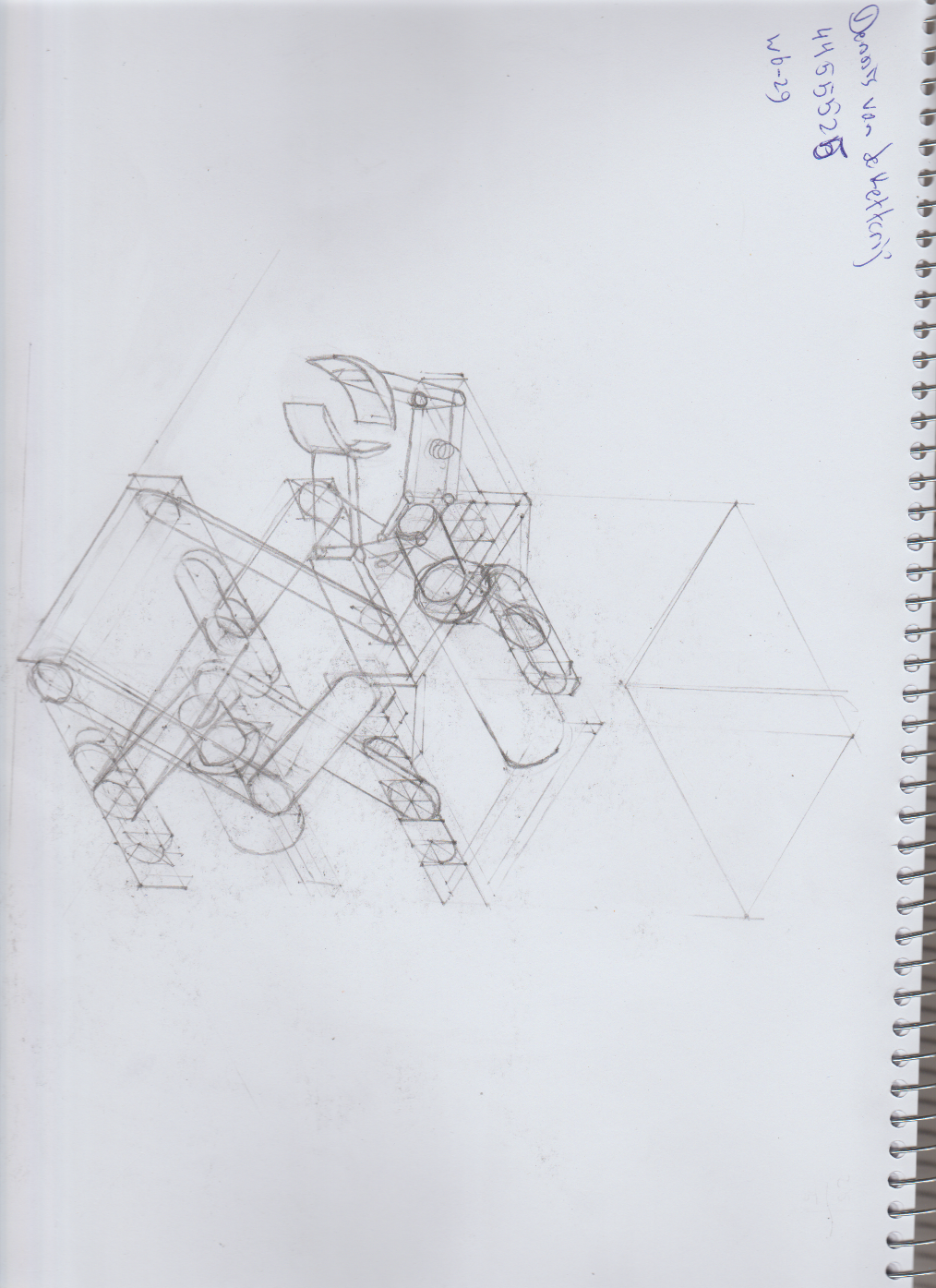 Een van de ontwerpen was de schaarlift. Op deze manier  wordt de beker vastgeklemd en vervolgens met onderdelen die als een schaar werken naar boven gewerkt. Wanneer de actuator die bovenin de lift zit inschrijft, omsluiten de twee grijp elementen een eventueel bekertje. De lift word aangedreven door een actuator die onderin is geplaatst. Hij duwt tegen de onderste as die een zijwaartse beweging maakt. Hierdoor klappen de kruizen uit en stijgt de grijper. Score bij keuzeSoort eisLage versnelling omhoogStabiele grijperRuimte voor uitsteekselsBereik actuatorenFabricage/ maakbaar-heidX-factorLichtgewicht/ niet teveel wrijvingTotaal aantal punten:Weeg-factor20 20155025525160Punten14+617155023520130